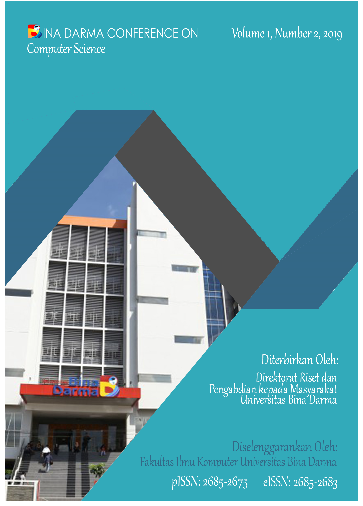 RANCANG BANGUN SISTEM MONITORING NILAI AKADEMIK DENGAN METODE USER CENTERED DESIGN BERBASIS ANDROID (STUDI KASUS : SMK MUHAMMADIYAH 2 PALEMBANG)Email:Tita Septyani1, Evi Yulianingsih2, Ilman Zuhri Yadi3*Fakultas Ilmu Komputer, Universitas Bina DarmaABSTRACTThe development of information technology is now growing rapidly, one of them in the development of smartphone technology based on Android, where using Android-based smartphones all access is possible. Therefore, utilizing the Android-based information technology on the design of the academic value monitoring system students in SMK Muhammadiyah 2 Palembang need to be done, because for the process of monitoring the parents of children in school. This system will be very useful for parents and teachers to monitor students while in school. Be it from the academic values, achievements, violations and behaviors made by the students. This method of study uses a descriptive method, where by this method it can be aware of a variable or more self-variable value. The method of developing this system using the User Centered Design (UCD) method is the focus on the user, so that it can provide good enough value for monitoring system for parents and teachers to use. The results of this research will show that the development of this Monitoring system is a revolution in opening the development information of children in school.Keywords : SMK Muhammadiyah 2 Palembang, Monitoring system, User Centered Design (UCD), Android.PENDAHULUANPerkembangan teknologi informasi saat ini telah menjadi hal yang sangat penting dalam berbagai bidang, salah satunya bidang pendidikan. Dengan adanya teknologi informasi ini, dapat membantu kinerja agar menjadi lebih mudah. Teknologi sekarang ini, sangat berguna untuk mengolah data menjadi informasi dengan akurasi, kecepatan, dan kehandalan yang lebih baik. Teknologi saat ini juga sudah banyak digunakan oleh masyarakat, bahkan anak-anak sekarang dapat menggunakan teknologi yang canggih tersebut dan memiliki kemudahan untuk mengakses segala hal. Tetapi kemudahan tersebut kalau tidak diikuti dengan pengawasan yang ketat dari orangtua, maka dapat berdampak negatif terutama terhadap anak anak. Jadi ini menjadi tugas utama dalam hal pengawasan saat menggunakan teknologi informasi dan komunikasi sebagai mana mestinya, agar bermanfaat dalam kehidupan.SMK Muhammadiyah 2 Palembang adalah sekolah yang bergerak pada bidang kejuruan, dimana sekolah ini ingin menghasilkan output yang unggul, mandiri, profesionalisme, produktif dan berjiwa wiraswasta sesuai tuntunan Islam dan berdasarkan Pancasila. SMK Muhammadiyah 2 Palembang ini terdiri dari 5 kejuruan yaitu pemasaran, Akuntansi, Multimedia, dan Teknologi Komputer Jaringan. Pada jurusan pemasaran ada 4 kelas, Akuntansi 8 kelas, Multimedia 4 kelas dan Teknologi Komputer Jaringan 8 kelas dengan jumlah 30-40 orang setiap kelasnya. Saat ini disekolah tersebut siswanya semakin banyak, sehingga pada tingkat pemantauan yang dilakukan oleh pihak sekolah terjadi kesulitan. Selama ini yang melakukan pemantauan hanya dari pihak sekolah saja, sehingga dari pihak orangtua sendiri tidak mengetahui kegiatan keseharian anaknya di sekolah. Pemicunya dikarenakan belum adanya sistem yang dapat membantu pemantauan terhadap siswa.Untuk membantu pemantauan yang dilakukan oleh pihak sekolah dan orangtua siswa juga, diperlukannya sistem monitoring. Dimana sistem ini akan menjadi sangat berguna bagi guru dan orangtua untuk melakukan pemantauan terhadap siswa saat di sekolah. Baik itu dari nilai akademik, prestasi, pelanggaran dan perilaku yang dilakukan oleh siswa. Berdasarkan permasalahan diatas maka dibangun sistem monitoring siswa berbasis mobile Android, berjudul “Rancang Bangun Sistem Monitoring Nilai Akademik Berbasis Android dengan Metode User Centered Design (Studi Kasus : SMK Muhammadiyah 2 Palembang)”. Yang berguna untuk membantu Orangtua dan Guru untuk memantau anak didiknya disekolah.METODOLOGI PENELITIANPada bagian ini dijelaskan mengenai metodologi penelitian berdasarkan tahapan alur dari metode user centered design (UCD), prosesnya dapat dilihat pada gamabr di bawah ini :Pada gambar 1.1 dibawah merupakan gambaran mengenai proses UCD: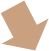 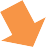 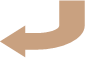 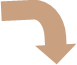 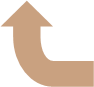 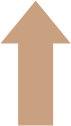 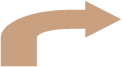 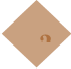 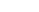 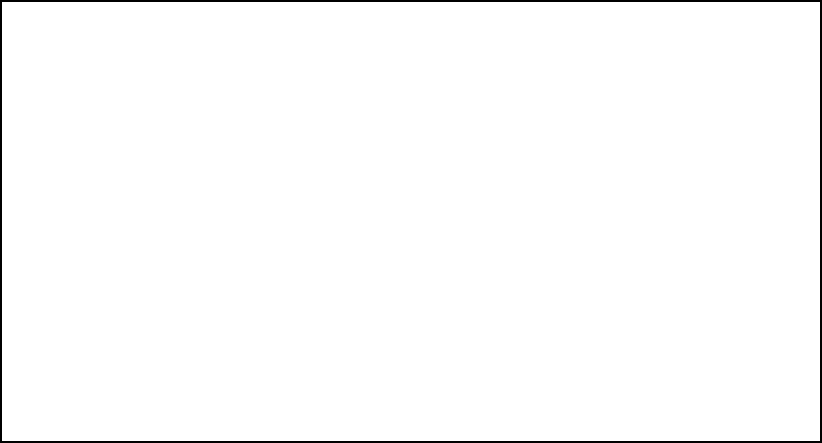 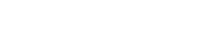 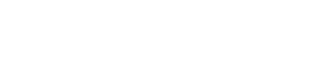 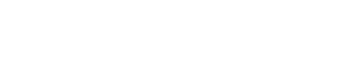 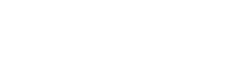 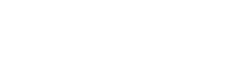 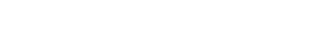 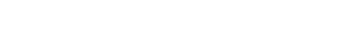 Gambar 1.1 Proses User Centered Design berdasarkan ISO 13407:1999Memahami dan menentukan konteks pengguna (Specify the context of uses).Sebelum melakukan pekerjaan secara teknis,sudah dilakukan identifikasi dan menentukan pengguna dari sistem monitoring ini, berikut deskripsi mengenai pengguna pada sistem yang akan berjalan.Tabel 2.1 Deskripsi Konteks pengguna sistemMenentukan kebutuhan pengguna dan Organisasi (specify user and organsational requirement).Setelah memahami dan menentukan konteks pengguna selanjutnya menentukan kebutuhan pengguna dan organisasi sistem monitoring, agar bermanfaat bagi orang tua dan guru, berikut kebutuhan yang di perlukan.Kebutuhan PenggunaKebutuhan pengguna yaitu sistem harus dapat mengentri data yang akan memberikan informasi kepada pengguna Pengguna disini yaitu orang tua, guru, dan admin.Orang tua mendapatkan data berupa laporan nilai akademik siswaGuru dapat melakukan pengolahan data dan informasi mengenai nilai siswa kepada orang tua.Admin dapat mengelola data pada sistem monitoring ini serta dapat melakukan proses hapus dan mengubah data.Kebutuhan OrganisasiKebutuhan organisasi disini yaitu berguna untuk melakukan pembelajaran bagi orang-orang yang ada di dalamnya seperti guru, admin dan juga orang tua sebagai wali murid yang akan menggunakn sistem monitoring ini.Solusi perancangan yang dihasilkan (Produce design solutions).Setelah selesai melakukan semua analisis kebutuhan dari sistem yang dibuat baik itu dari memahamani konteks pengguna serta menentukan kebutuhan pengguna dan organisasi, selanjutnya tahap solusi perancanganyang dihasilkan, solusinya yaitu dibangunnya sistem monitoring nilai akademik berbasis android dimana sistem yang akan mempermudah bagi orang tua dan guru.Diagram Context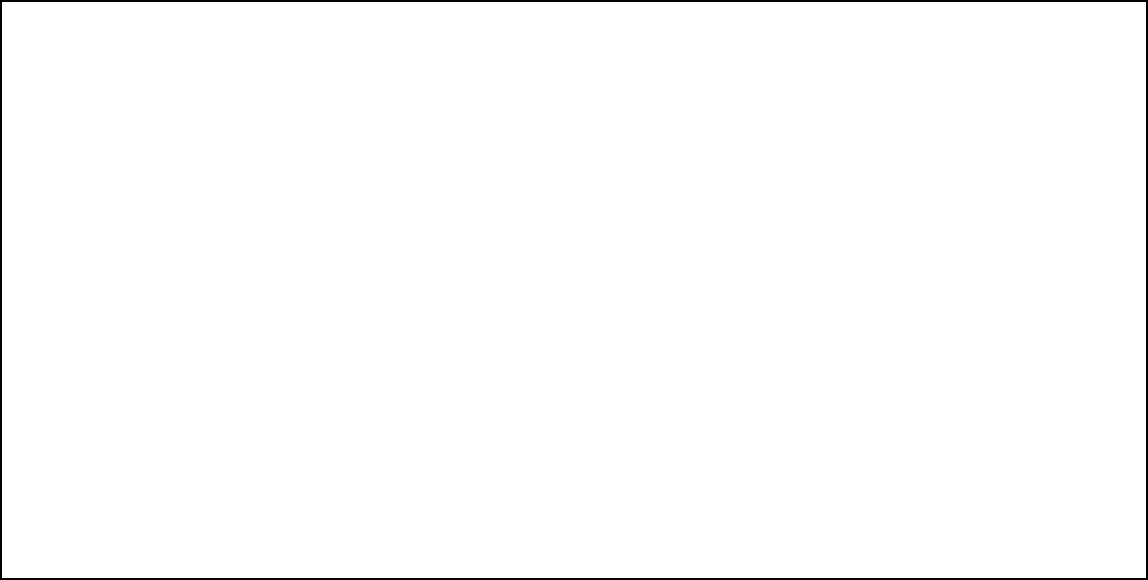 Gambar 2.1 Diagram KonteksData Flow DiagramGambar 2.2 Data Flow DiagramEntity Relationship Diagram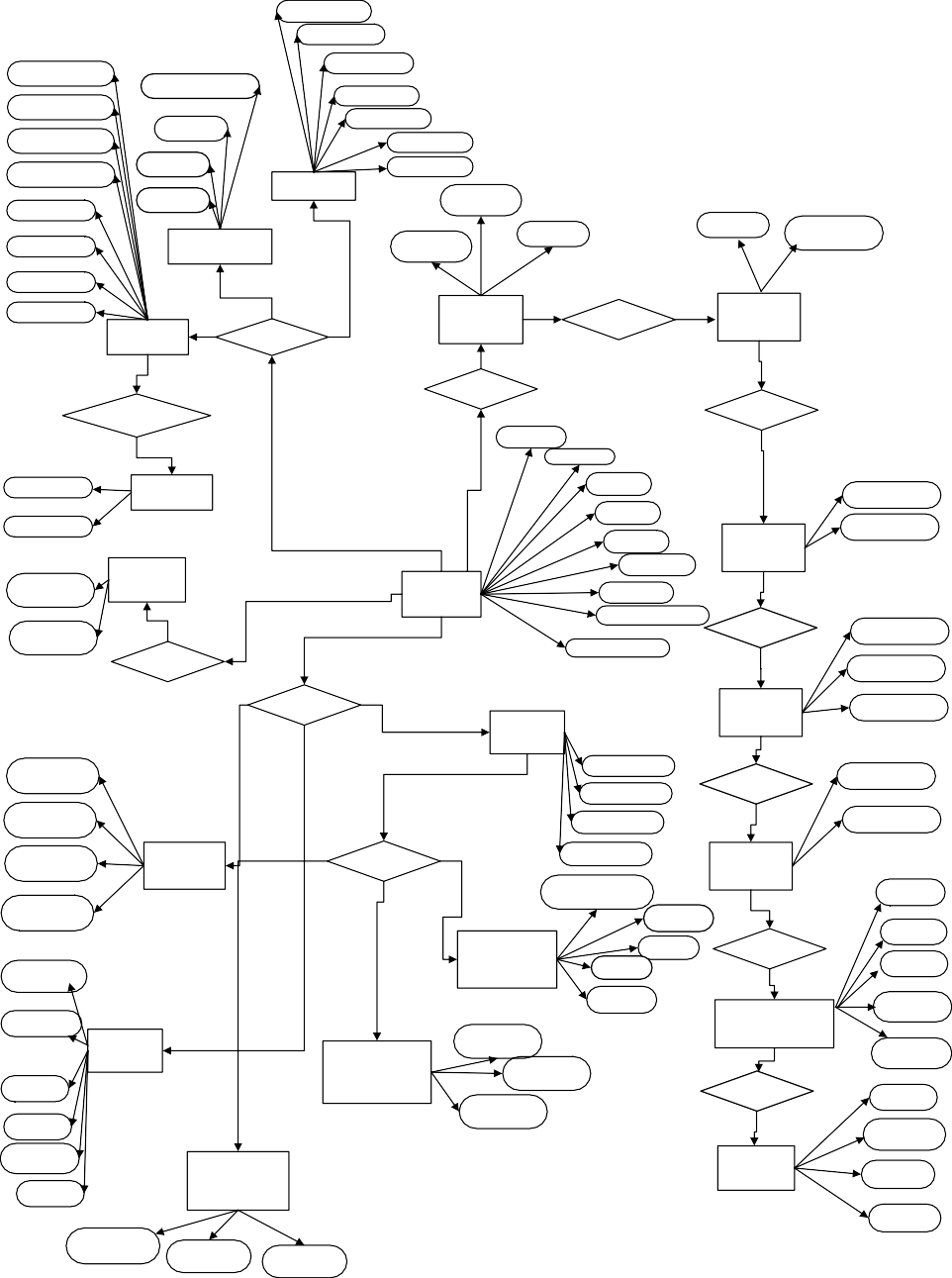 Gambar 2.3 Entity Diagram RelationshipEvaluasi Perancangan terhadap kebutuhan pengguna (Evaluate designs against user requirements).Setelah selesai menemukan solusi perancangan yang di hasilkan selanjutnya mengevaluasi perancangan terhadap kebutuhan pengguna, pada tahap ini perancangan sistem diubah menjadi sistem yang benar-benar dapat digunakan oleh pengguna, karena pada sistem ini menggunakan perangkat lunak android studio dan MySql untuk penyimpanan data. Dimana semua data yang berdasar pada perancangan sistem dapat terevaluasi terhadap kebutuhan pengguna, berikut adalah evaluasi perancangan yang di butuhkan pengguna.HASIL DAN PEMBAHASANHasilHasil penelitian yang telah dilakukan pada SMK Muhammadiyah 2 Palembang yaitu membangun sistem yang dibutuhkan pada sekolah tersebut salah satunya Rancang Bangun Sistem Monitoring Nilai Akademik Berbasis Android dengan Metode User Centered Design (Studi Kasus : SMK Muhammadiyah 2 Palembang). Tujuannya dari penelitian ini untuk memastikan sistem yang dibangun sesuai dengan kebutuhan pengguna.Pada sistem Monitoring ini terdiri dari baris data yang terangkai dalam sebuah menu, adapun menu-menu tersebut yaitu:Halaman Utama, berfungsi untuk menampilkan beranda, informasi dan login.Login, berfungsi untuk memasuki beranda sesuai dengan hak akses masing-masing, seperti Admin, Guru, dan Siswa.Beranda Admin dapat melakukan kelola pengguna, kelola mata pelajaran, kelola pengumuman, kelola pesan, Admiinjuga dapat melihat informasi berupa data nilai, siswa, data absensi, data prestasi dan memo.Beranda Guru dapat melakukan kelola profil pengguna, kelola laporan nilai, kelola memo dan melihat pengumuman, dan kelola pesan.Beranda Siswa dapat melakukan kelola profil pengguna, melihat laporan nilai, melihat memo yang di sampaikan, melihat pengumuman dan kelola pesan.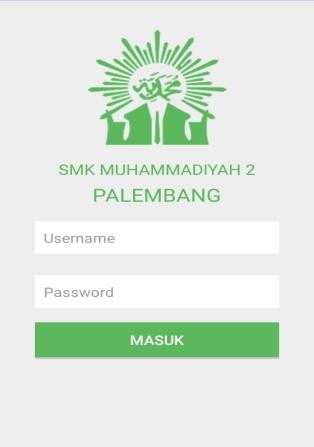 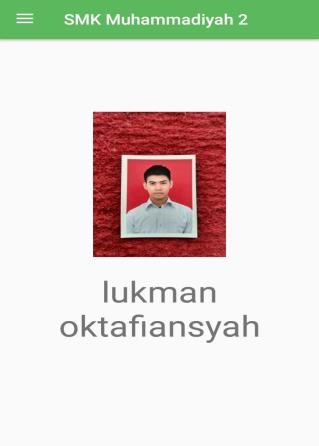 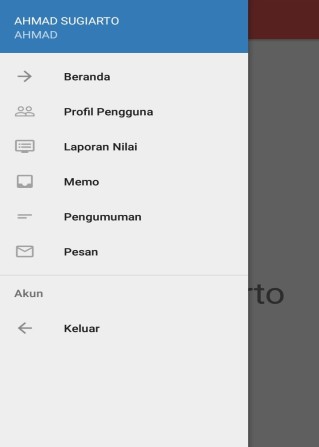 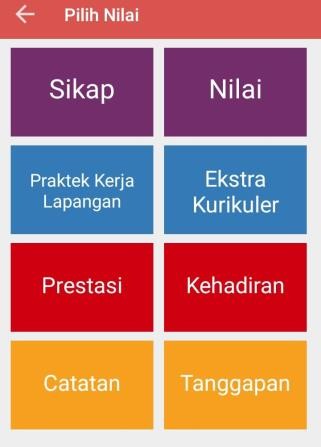 Gambar 3.1 Tampilan Antarmuka Menu OrangtuaPada gambar 3.1 di atas adalah sebagian hasil dari tampilan antarmukan menu orangtua untuk melakukan proses monitoring, dimana proses monitoring dapat dilakukan setelah guru menginputkan nilai pada sistem.PembahasanMengacu pada Metode User Centered Design (UCD) Semua proses dalam pembuatan sistem monitoring ini selesai, selanjutnya akan di implementasikan pada SMK Muhammadiyah 2 Palembang agar sistem ini dapat berguna dalam proses pemantauan yang di lakukan oleh orang tua dan guru dan memberikan dampak positif serta menguntungkan satu sama lain.4.	KESIMPULANSetelah diuraikan dari bab-bab sebelumnya, kesimpulan yang dapat di ambil dari penelitian ini yaitu :Telah dirancang dan dibangun Sistem Monitoring Nilai Akademik Berbasis Android dengan Metode User Centered Design menggunakan bahasa pemerograman Java, Android Environment Json.Sistem monitoring ini berguna untuk membantu orangtua dan guru dalam melakukan pemantauan anak di sekolah.Pada sistem ini tersiri dari beberapa modul yakni, kelol data pengguna, kelola data nilai, kelola mengenai informasi di pengumuman seperti pengumuman, memo, dan dapat bertukar pesan untuk membicarakan hal mengenai siswa yang dipantau.AktorDeskripsiOrangtuaOrangtua adalah pengguna sistem yang dapat menggunakan fitur-fitur yang disediakan oleh sistem dari sisi orang tua, antara lain melihat Profil pengguna, melihat laporan nilai, memo yang disampaikan guru, pengumuman, pesan.GuruGuru adalah pengguna sistem yang dapat menggunakan fitur-fitur yang disediakan oleh aplikasi dari sisi guru, antara lain melihat Profil pengguna atau data dirinya, menginput laporan nilai, mengirim memo untuk di sampaikan ke siswa, melihat pengumuman, melihat dan mengirim pesan.AdminAdmin adalah pengguna sistem yang dapat menggunakan fitur-fitur yang disediakan oleh aplikasi dari sisi admin, antara lain melihat data nilai, mengelola data pengguna, melihat data siswa, mengelola mata pelajaran, melihat data absensi, melihat data prestasi, melihat memo untuk di sampaikan ke siswa yang dikirim guru, mengelola pengumuman, mengelola pesan.